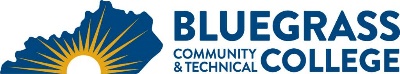 For students enrolled in the Business Administration Systems program in Spring 2019Program Coordinator: Lauren Campbell	E-mail: lauren.campbell@kctcs.edu		Phone: 859-246-6264Program Website: https://bluegrass.kctcs.edu/education-training/program-finder/business-administration.aspx Student Name:		Student ID: Students must meet college readiness benchmarks as identified by the Council on Postsecondary Education or remedy the identified skill deficiencies. Graduation Requirements:Advisor Name	__________________________________	Advisor Contact	________________________________First SemesterCreditHoursTermGradePrerequisitesNotesBAS 160 Introduction to Business 3Same as MGT 160CIT 105 Introduction to Computers OR OST 105 Introduction to Information Systems3ENG 101 Writing I3COM 181 Basic Public Speaking  OR  COM 252 Introduction to Interpersonal Communication3Heritage or Humanities course3Natural Sciences course 3Total Semester Credit Hours18Second SemesterCr. Hrs.TermGradePrerequisitesNotesBAS 267 Introduction to Business Law3Same as MGT 267MGT 283 Principles of Management3BAS 160Same as BAS 283MKT 282 Principles of Marketing3BAS 160Same as BAS 282MGT 210 Managing Quality3ENG 102 Writing II3Total Semester Credit Hours15Third SemesterCr. Hrs.TermGradePrerequisitesNotesACC 201 Financial Accounting 3Sophomore StandingMGT 200 Small Business Management ORMGT 256 Operations Management3BAS 160MGT 282Spring onlyMAT 150 College Algebra or higher level Quantitative Reasoning course3CIT 130 Productivity Software OROST 240 Software Integration3CIT 105 or OST 105Business Management Track Course3See list on backTotal Semester Credit Hours15Fourth SemesterCr. Hrs.TermGradePrerequisitesNotesACC 202 Managerial Accounting  3ACC 201BAS 250 Business Employability Seminar1CIT 105 and sophomore standingMGT 274 Human Resource Management ORMGT 287 Supervisory Management3MGT 292 Strategic Management3ECO 201 Principles of Microeconomics ORECO 202 Principles of Macroeconomics3Business Management Track Course3See list on backTotal Semester Credit Hours16Total Degree Credit Hours6425% or more of Total Degree Credit Hours must be earned at BCTCCumulative GPA must be 2.0 or higherAdditional InformationBAS Business Management Track is available completely online.Business Management Track Courses(must be different from courses taken to fulfill other requirements)Business Management Track Courses(must be different from courses taken to fulfill other requirements)Business Management Track Courses(must be different from courses taken to fulfill other requirements)Business Management Track Courses(must be different from courses taken to fulfill other requirements)CourseCr. Hrs.PrerequisitesNotesBAS 120 Personal Finance3COE 199 Cooperative Education1-4Completion of at least 12 credit hours in AAS , minimum 2.0 GPAECO 202 Principles of Macroeconomics 3ENG 203 Business Writing3ENG 101 and ENG 102IMD 275 Information Management and Communications3MAT 170 Brief Calculus with Applications3MAT 150 or Math ACT 27 or aboveMGT 200 Small Business Management3BAS 160MGT 240 Business Ethics and Self-Management3MGT 256 Operations Management3MGT 283MGT 258 Project Management3MGT 283Fall onlyMGT 274 Human Resource Management3MGT 283Fall onlyMGT 287 Supervisory Management3MGT 283Spring onlyMKT 155 Personal Selling3Fall onlyMKT 290 Advertising and Promotion3MKT 282Spring onlyMKT 291 Retail Management3Fall onlyMKT 293 Buying and Merchandising3MKT 291Spring onlyREA 100 Real Estate Principles I3REA 120 Real Estate Marketing3PSY 110 General Psychology ORSOC 101 Introduction to Sociology3STA 296 Statistical Methods and MotivationsMAT 170 or equivalent